Name of Institute: INDUS UNIVERSITY- IISHLS (Institute of science Humanities and liberal studies)Name of Faculty: Dr. Mayur SavaliyaCentral Lab & Medical Therapeutic AreaCourse code: PCR0301Course name: M.SC CLINICAL RESEARCH Pre-requisites:  Basic understanding and knowledge of clinical researchCredit points: 4 creditsOffered Semester: Course CoordinatorFull Name:Dr. Mayur SavaliyaDepartment with siting location: 4thfloor Bhawar building, Staff RoomTelephone: 8156071033	Email:mayursavaliya.cr@indusuni.ac.inConsultation times:Monday to Friday 3 to 4 pm	Course LecturerFull name:Dr. Mayur SavaliyaDepartment with siting location: 4thfloor Bhawar building, Staff RoomTelephone: 8156071033	Email:mayursavaliya.cr@indusuni.ac.inConsultation times: Monday to Friday 3 to 4 pm	Students will be contacted throughout the Session via Mail with important information relating to this Course. Course ObjectivesBy participating in and understanding all facets of this Course a student will understand Central lab and its application in Clinical Trials.Course Outcomes (CO):This course Unit will provide an overview on the Basic concepts of physiology, pathophysiology and treatment for various medical conditions. Highlights some concepts of laboratory management and planning Course Outline(Key in topics to be dealt)UNIT 1: LABORATORY MANAGEMENT AND PLANNING:                            	 Introduction to Laboratory management and planning, Quality Control- Role of quality control and its importance, Accuracy, Reliability; Precision; Internal and external quality control measure, Preparation of reagents, Standardization of methods, Safety measures and precautions; UNIT 2: ANALYTICAL INSTRUMENTS AND TECHNIQUES Analytical Instruments and Techniques- Principles, types, use, care and maintenance of photoelectric colorimeters, spectrophotometers, flame photometers, electrophoresis, Chromatography, ELISA and RIA, Isotopes. Bio chemistry AnalyzerUNIT3: MEDICAL THERAPEUTICS AREA I                                                       	 Introduction to Dermatology-  Physiology, Pathophysiology and Treatment for most common dermatological disorders. Gastroenterology- Physiology, Pathophysiology and Treatment for most common Gastroenterological disorders. Hematology: Physiology, Pathophysiology and Treatment for most common Blood related disorders. Immunology/Infectious Diseases: Physiology, Pathophysiology and Treatment for most common Immune system compromised disorders and common infections.UNIT 4: MEDICAL THERAPEUTICS AREA II                                                      	 Musculoskeletal: Physiology, Pathophysiology and Treatment for most common Musculo-skeletal disorders. Obstetrics/Gynecology: Physiology, Pathophysiology and Treatment for most common Gynecological disorders. Oncology: Physiology, Pathophysiology and Treatment for most common oncological conditions. Ophthalmology: Physiology, Pathophysiology and Treatment for most common Ophthalmological disordersUNIT 5: MEDICAL THERAPEUTICS AREA III                                                    	 Pediatrics/Neonatology: Physiology, Pathophysiology and Treatment for most common Paediatric diseases and disorders. Cardiology: Physiology, Pathophysiology and Treatment for most common Cardiovascular disorders. Endocrinology: Physiology, Pathophysiology and Treatment for most common Endocrine disorders. Nephrology: Physiology, Pathophysiology and Treatment for most common Nephrological disorders. Neurology: Physiology, Pathophysiology and Treatment for most common Neurological disorders.Method of deliveryFace to face lecturesPPT/Video presentation/Class activitiesArticle presentationSeminar presentationStudy time4 hours/weekBlooms Taxonomyand Knowledge retention(For reference)(Blooms taxonomy has been given for reference) 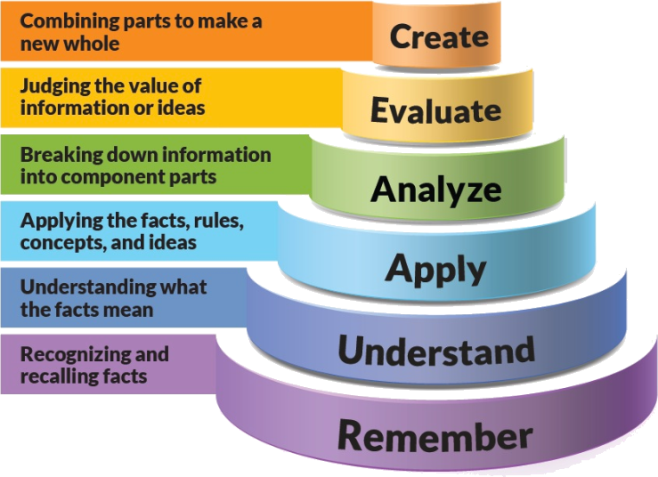 Figure 1: Blooms Taxonomy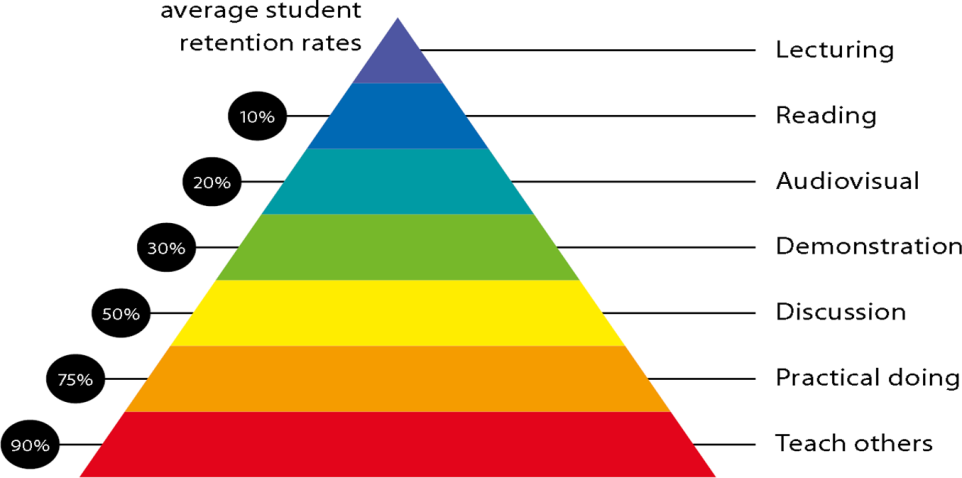 Figure 2: Knowledge retentionGraduate Qualities and Capabilities covered (Qualities graduates harness crediting this Course)Practical work:Document preparationCase studies in clinical trialsLecture/tutorial times(Give lecture times in the format below)Attendance RequirementsThe University norms states that it is the responsibility of students to attend all lectures, tutorials, seminars and practical work as stipulated in the Course outline. Minimum attendance requirement as per university norms is compulsory for being eligible for mid and end semester examinations.Details of referencing system to be used in written workAnatomy and Physiology for paramedics-Jaypee brothers, Publication, 2008Fundamentals of Anatomy and Physiology-Frederic H. Martini, 11th edition Human Anatomy and Physiology- Elaine N. Marieb, Katja Hoehn.Robbins & Cotran Pathologic Basis of Disease-9th Edition Principles of Anatomy and Physiology, 13th Edition, Gerard J. Tortora, Bryan H. DerricksonTextbook:Anatomy and Physiology for paramedics-Jaypee brothers, Publication, 2008Additional MaterialsNotes and PPT assessment guidelinesYour final course mark will be calculated from the following:Assessment guidelinesMid sem exam 40 marks                                                 		Attendance 05 marks                                          	Presentation 05 marks                                          	Assignment 1 05 marks                                                            	Assigment 2 05 marks                                                                 	Final exam 40 marksSUPPLEMENTARY ASSESSMENTStudents who receive an overall mark less than 40% in mid semester or end semester will be considered for supplementary assessment in the respective components (i.e mid semester or end semester) of semester concerned. Students must make themselves available during the supplementary examination period to take up the respective components (mid semester or end semester) and need to obtain the required minimum 50% marks to clear the concerned components.Practical Work Report/Laboratory Report:A report on the practical work is due the subsequent week after completion of the class by each group.Late WorkLate assignments will not be accepted without supporting documentation.  Late submission of the reports will result in a deduction of -% of the maximum mark per calendar dayFormatAll assignments must be presented in a neat, legible format with all information sources correctly referenced.  Assignment material handed in throughout the session that is not neat and legible will not be marked and will be returned to the student.Retention of Written WorkWritten assessment work will be retained by the Course coordinator/lecturer for two weeks after marking to be collected by the students. University and Faculty PoliciesStudents should make themselves aware of the University and/or Faculty Policies regarding plagiarism, special consideration, supplementary examinations and other educational issues and student matters. Plagiarism - Plagiarism is not acceptable and may result in the imposition of severe penalties.   Plagiarism is the use of another person’s work, or idea, as if it is his or her own - if you have any doubts at all on what constitutes plagiarism, please consult your Course coordinator or lecturer. Plagiarism will be penalized severely. Do not copy the work of other students. Do not share your work with other students (except where required for a group activity or assessment).Course schedule(subject to change)(Mention quiz, assignment submission, breaks etc.as well in the table under the Teaching Learning Activity Column)General Graduate QualitiesSpecific Department of ______Graduate CapabilitiesInformedHave a sound knowledge of an area of study or profession and understand its current issues, locally and internationally. Know how to apply this knowledge. Understand how an area of study has developed and how it relates to other areas.1 Professional knowledge, grounding & awareness:Student will be able to learn Basic concepts of physiology, pathophysiology and treatment for various medical conditions. Independent learnersEngage with new ideas and ways of thinking and critically analyze issues. Seek to extend knowledge through ongoing research, enquiry and reflection. Find and evaluate information, using a variety of sources and technologies. Acknowledge the work and ideas of others.2 Information literacy, gathering & processingStudent will be able to learn different types of diseases, Patho physiology and Medicines to cure the diseases.Problem solversTake on challenges and opportunities. Apply creative, logical and critical thinking skills to respond effectively. Make and implement decisions. Be flexible, thorough, innovative and aim for high standards.4 Problem solving skillsStudent will be able to learn problem solving skill by solving queries in project and can use easy software Handling.Effective communicatorsArticulate ideas and convey them effectively using a range of media. Work collaboratively and engage with people in different settings. Recognize how culture can shape communication.5 Written communicationEffective communicatorsArticulate ideas and convey them effectively using a range of media. Work collaboratively and engage with people in different settings. Recognize how culture can shape communication.6 Oral communicationEffective communicatorsArticulate ideas and convey them effectively using a range of media. Work collaboratively and engage with people in different settings. Recognize how culture can shape communication.7 TeamworkStudents can learn in industry with practical approach and in team work with user department and in collaboration with different stakeholders.ResponsibleUnderstand how decisions can affect others and make ethically informed choices. Appreciate and respect diversity. Act with integrity as part of local, national, global and professional communities. 10 Sustainability, societal & environmental impactStudents can understand the mechanism of action of drugs used in different types diseases.Subject : Central Lab & Medical Therapeutic AreaSubject : Central Lab & Medical Therapeutic AreaSubject : Central Lab & Medical Therapeutic AreaSubject : Central Lab & Medical Therapeutic AreaSubject : Central Lab & Medical Therapeutic AreaSubject : Central Lab & Medical Therapeutic AreaSubject : Central Lab & Medical Therapeutic AreaSubject : Central Lab & Medical Therapeutic AreaSubject : Central Lab & Medical Therapeutic AreaSubject : Central Lab & Medical Therapeutic AreaProgram : M.Sc. Clinical Research Program : M.Sc. Clinical Research Program : M.Sc. Clinical Research Subject Code :PCR0301Subject Code :PCR0301Subject Code :PCR0301Semester : IIISemester : IIISemester : IIISemester : IIITeaching SchemeTeaching SchemeTeaching SchemeExamination Evaluation SchemeExamination Evaluation SchemeExamination Evaluation SchemeExamination Evaluation SchemeExamination Evaluation SchemeExamination Evaluation SchemeLectureTutorialPracticalCreditsUniversity Theory ExaminationUniversity Practical ExaminationContinuous Internal Evaluation (CIE)- TheoryContinuous Internal Evaluation (CIE) - PracticalTotalTotal40044060100100Week # Topic & contents Topic & contents Topic & contents CO AddressedCO AddressedTeaching Learning Activity (TLA)Weeks 1LABORATORY MANAGEMENT AND PLANNING:LABORATORY MANAGEMENT AND PLANNING:LABORATORY MANAGEMENT AND PLANNING:Presentation materialPresentation materialPPT/NotesWeeks 2Introduction to Laboratory management and planning, Quality Control- Role of quality control and its importanceIntroduction to Laboratory management and planning, Quality Control- Role of quality control and its importanceIntroduction to Laboratory management and planning, Quality Control- Role of quality control and its importancePresentation materialPresentation materialPPT/NotesWeek 3 ANALYTICAL INSTRUMENTS AND TECHNIQUES  ANALYTICAL INSTRUMENTS AND TECHNIQUES  ANALYTICAL INSTRUMENTS AND TECHNIQUES Presentation materialPresentation materialPPT/NotesWeek 4AUTONOMIC DRUGS                                                                                 	 AUTONOMIC DRUGS                                                                                 	 AUTONOMIC DRUGS                                                                                 	 Presentation materialPresentation materialPPT/NotesWeek 5Analytical Instruments and Techniques- Principles, types, use, care and maintenance of photoelectric colorimeters, spectrophotometers, flame photometers, electrophoresis, Chromatography, ELISA and RIA, Isotopes. Bio chemistry AnalyzerAnalytical Instruments and Techniques- Principles, types, use, care and maintenance of photoelectric colorimeters, spectrophotometers, flame photometers, electrophoresis, Chromatography, ELISA and RIA, Isotopes. Bio chemistry AnalyzerAnalytical Instruments and Techniques- Principles, types, use, care and maintenance of photoelectric colorimeters, spectrophotometers, flame photometers, electrophoresis, Chromatography, ELISA and RIA, Isotopes. Bio chemistry AnalyzerPresentation materialPresentation materialPPT/NotesWeek 6MEDICAL THERAPEUTICS AREA I   MEDICAL THERAPEUTICS AREA I   Presentation materialPresentation materialPPT/NotesPPT/NotesWeek 7Introduction to Dermatology-  Physiology, Pathophysiology and Treatment for most common dermatological disorders. Gastroenterology- Physiology, Pathophysiology and Treatment for most common Gastroenterological disorders.Introduction to Dermatology-  Physiology, Pathophysiology and Treatment for most common dermatological disorders. Gastroenterology- Physiology, Pathophysiology and Treatment for most common Gastroenterological disorders.Presentation materialPresentation materialPPT/NotesPPT/NotesWeek 8Hematology: Physiology, Pathophysiology and Treatment for most common Blood related disorders. Immunology/Infectious Diseases: Physiology, Pathophysiology and Treatment for most common Immune system compromised disorders and common infections.Hematology: Physiology, Pathophysiology and Treatment for most common Blood related disorders. Immunology/Infectious Diseases: Physiology, Pathophysiology and Treatment for most common Immune system compromised disorders and common infections.Presentation materialPresentation materialPPT/NotesPPT/NotesWeek 9MEDICAL THERAPEUTICS AREA IIMEDICAL THERAPEUTICS AREA IIPresentation materialPresentation materialPPT/NotesPPT/NotesWeek 10Musculoskeletal: Physiology, Pathophysiology and Treatment for most common Musculo-skeletal disorders. Obstetrics/Gynecology: Physiology, Pathophysiology and Treatment for most common Gynecological disorders. Oncology: Physiology, Pathophysiology and Treatment for most common oncological conditions. Ophthalmology: Physiology, Pathophysiology and Treatment for most common Ophthalmological disordersMusculoskeletal: Physiology, Pathophysiology and Treatment for most common Musculo-skeletal disorders. Obstetrics/Gynecology: Physiology, Pathophysiology and Treatment for most common Gynecological disorders. Oncology: Physiology, Pathophysiology and Treatment for most common oncological conditions. Ophthalmology: Physiology, Pathophysiology and Treatment for most common Ophthalmological disordersPresentation materialPresentation materialPPT/NotesPPT/NotesWeek 11MEDICAL THERAPEUTICS AREA III MEDICAL THERAPEUTICS AREA III Presentation materialPresentation materialPPT/NotesPPT/NotesWeek 12Pediatrics/Neonatology: Physiology, Pathophysiology and Treatment for most common Paediatric diseases and disorders. Cardiology: Physiology, Pathophysiology and Treatment for most common Cardiovascular disorders. Endocrinology: Physiology, Pathophysiology and Treatment for most common Endocrine disorders. Nephrology: Physiology, Pathophysiology and Treatment for most common Nephrological disorders. Neurology: Physiology, Pathophysiology and Treatment for most common Neurological disorders.Pediatrics/Neonatology: Physiology, Pathophysiology and Treatment for most common Paediatric diseases and disorders. Cardiology: Physiology, Pathophysiology and Treatment for most common Cardiovascular disorders. Endocrinology: Physiology, Pathophysiology and Treatment for most common Endocrine disorders. Nephrology: Physiology, Pathophysiology and Treatment for most common Nephrological disorders. Neurology: Physiology, Pathophysiology and Treatment for most common Neurological disorders.Presentation materialPresentation materialPPT/NotesPPT/Notes